The HOPE ScholarshipHelping Our People ExcelSponsored by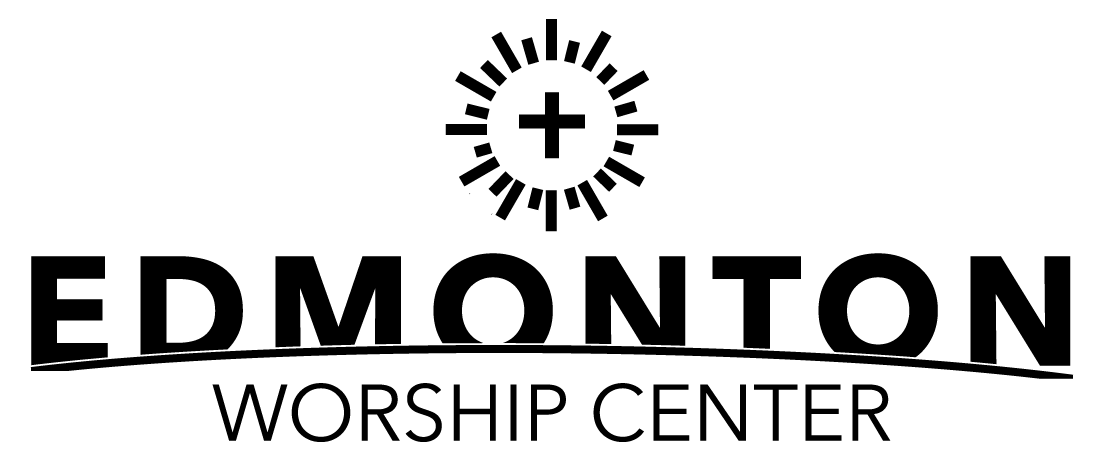 Scholarship: $1,000“Where there is hope, there’s life. It fills us with fresh courage and makes us strong again.” – Anne FrankPowerful words from a woman who learned the value of hope amidst the cruel tortures of Nazi persecution. Hope has a power like no other. A power that enables us to endure and overcome. A power that is able to inspire. We believe Jesus Christ came into the world to become the hope of every human being by giving His life in sacrifice on the cross for us and then rising again from the dead. It is our desire to be to others as Jesus has been to us. Out of that desire was born the idea for the HOPE Scholarship. HOPE stands for Helping Our People Excel. Through this Scholarship we wish to provide hope to its recipient and help them to excel in their post-secondary academic journey. But even more, we hope it will prove to be an investment into their life and the life of those whom they touch and themselves give hope to in the process.  EligibilityThe HOPE Scholarship may be applied for by any student graduating 12th grade who either lives or attends school in Metcalfe County.Students who wish to apply for the HOPE Scholarship must complete a project, service, or act that will directly benefit someone else in Metcalfe County. The student will then write an essay detailing the project, service, or act that was performed; how it impacted the person(s) who benefited from it; and how it impacted him/her personally. The essay will then be submitted along with the HOPE Scholarship Application.  A winner will then be selected from the qualifying student applicants.Deadline for ApplicationProjects, services, or acts must be completed and essays and applications must be submitted to Metcalfe County High School Guidance Office or Edmonton Worship Center by 3:00 PM Friday, April 10th 2020.  (To submit directly to Edmonton Worship Center contact the church at 270-432-7283.)HOPE Scholarship will be payable directly to the winner upon proof of enrollment in post-secondary education. (i.e. a class schedule)HOPE Scholarship ApplicationFull Name	________________________________________________________________________Address		________________________________________________________________________City	_____________		State	_________	ZIP	___________	County	_____________Phone Number (_______) ________ - ___________Birthdate 	____/____/______	 High School	_______________________________________Do you either reside in or attend school in Metcalfe County?	___________________Will you graduate 12th grade in the spring of 2020?	_______________________________________Please tell us about your plans after graduating._____________________________________________________________________________________________________________________________________________________________________________________________________________________________________________________________________________________________________________________________________________________________________________________________________________________________________________________________________________________________________________________________________________________________________________________________________________________________________________________________________________________________________________________________________________________________________________________________